In mathematics, a function is used to represent the dependence of one quantity upon another.Let's look at an example. In January, 2007, the temperatures in Fresno, California were unusually low for the winter and much of the orange crop was lost. The daily high temperatures for January 9–18 are given in Table 1.1. Although you may not have thought of something so unpredictable as temperature as being a function, the temperature is a function of date, because each day gives rise to one and only one high temperature. There is no formula for temperature (otherwise we would not need the weather bureau), but nevertheless the temperature does satisfy the definition of a function: Each date, t, has a unique high temperature, H, associated with it.We define a function as follows: The input is called the independent variable and the output is called the dependent variable. In the temperature example, the domain is the set of dates {9, 10, 11, 12, 13, 14, 15, 16, 17, 18} and the range is the set of temperatures {23, 24, 25, 28, 29, 32, 39}. We call the function f and write H = f (t). Notice that a function may have identical outputs for different inputs (January 12, 14, and 16, for example).Some quantities, such as date, are discrete, meaning they take only certain isolated values (dates must be integers). Other quantities, such as time, are continuous as they can be any number. For a continuous variable, domains and ranges are often written using interval notation: The Rule of Four: Tables, Graphs, Formulas, and WordsFunctions can be represented by tables, graphs, formulas, and descriptions in words. For example, the function giving the daily high temperatures in Fresno can be represented by the graph in Figure 1.1, as well as by Table 1.1. As another example of a function, consider the snow tree cricket. Surprisingly enough, all such crickets chirp at essentially the same rate if they are at the same temperature. That means that the chirp rate is a function of temperature. In other words, if we know the temperature, we can determine the chirp rate. Even more surprisingly, the chirp rate, C, in chirps per minute, increases steadily with the temperature, T, in degrees Fahrenheit, and can be computed by the formula to a fair degree of accuracy. We write C = f (T) to express the fact that we think of C as a function of T and that we have named this function f . The graph of this function is in Figure 1.2. Examples of Domain and RangeIf the domain of a function is not specified, we usually take it to be the largest possible set of real numbers. For example, we usually think of the domain of the function f (x) = x2 as all real numbers. However, the domain of the function g(x) = 1/x is all real numbers except zero, since we cannot divide by zero.Sometimes we restrict the domain to be smaller than the largest possible set of real numbers. For example, if the function f (x) = x2 is used to represent the area of a square of side x, we restrict the domain to nonnegative values of x. In using the temperature to predict the chirp rate, we thought of the temperature as the independent variable and the chirp rate as the dependent variable. However, we could do this backward, and calculate the temperature from the chirp rate. From this point of view, the temperature is dependent on the chirp rate. Thus, which variable is dependent and which is independent may depend on your viewpoint.Linear FunctionsThe chirp-rate function, C = f (T), is an example of a linear function. A function is linear if its slope, or rate of change, is the same at every point. The rate of change of a function that is not linear may vary from point to point.Olympic and World RecordsDuring the early years of the Olympics, the height of the men's winning pole vault increased approximately 8 inches every four years. Table 1.2 shows that the height started at 130 inches in 1900, and increased by the equivalent of 2 inches a year. So the height was a linear function of time from 1900 to 1912. If y is the winning height in inches and t is the number of years since 1900, we can write Since y = f (t) increases with t, we say that f is an increasing function. The coefficient 2 tells us the rate, in inches per year, at which the height increases. This rate of increase is the slope of the line in Figure 1.3. The slope is given by the ratio Calculating the slope (rise/run) using any other two points on the line gives the same value. What about the constant 130? This represents the initial height in 1900, when t = 0. Geometrically, 130 is the intercept on the vertical axis.You may wonder whether the linear trend continues beyond 1912. Not surprisingly, it doesn't exactly. The formula y = 130 + 2t predicts that the height in the 2004 Olympics would be 338 inches or 28 feet 2 inches, which is considerably higher than the actual value of 19 feet 6.25 inches. There is clearly a danger in extrapolating too far from the given data. You should also observe that the data in Table 1.2 is discrete, because it is given only at specific points (every four years). However, we have treated the variable t as though it were continuous, because the function y = 130 + 2t makes sense for all values of t. The graph in Figure 1.3 is of the continuous function because it is a solid line, rather than four separate points representing the years in which the Olympics were held.As the pole vault heights have increased over the years, the time to run the mile has decreased. If y is the world record time to run the mile, in seconds, and t is the number of years since 1900, then records show that, approximately, The 260 tells us that the world record was 260 seconds in 1900 (at t = 0). The slope, -0.39, tells us that the world record decreased by about 0.39 seconds per year. We say that g is a decreasing function.Difference Quotients and Delta NotationWe use the symbol Δ (the Greek letter capital delta) to mean “change in,” so Δx means change in x and Δy means change in y.The slope of a linear function y = f (x) can be calculated from values of the function at two points, given by x1 and x2, using the formula The quantity (f (x2) - f (x1))/(x2 - x1) is called a difference quotient because it is the quotient of two differences. (See Figure 1.4). Since m = Δy/Δx, the units of m are y-units over x-units. Families of Linear FunctionsNotice that if the slope, m, is zero, we have y = b, a horizontal line. Formulas such as f (x) = b + mx, in which the constants m and b can take on various values, give a family of functions. All the functions in a family share certain properties—in this case, all the graphs are straight lines. The constants m and b are called parameters; their meaning is shown in Figures 1.5 and 1.6. Notice the greater the magnitude of m, the steeper the line. Increasing Versus Decreasing FunctionsThe terms increasing and decreasing can be applied to other functions, not just linear ones. See Figure 1.7. In general, ProportionalityA common functional relationship occurs when one quantity is proportional to another. For example, the area, A, of a circle is proportional to the square of the radius, r, because We also say that one quantity is inversely proportional to another if one is proportional to the reciprocal of the other. For example, the speed, v, at which you make a 50-mile trip is inversely proportional to the time, t, taken, because v is proportional to 1/t: Exercises and Problems for Section 1.1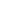 1.1  Functions and Change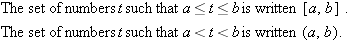 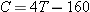 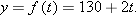 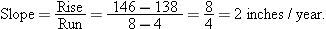 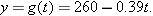 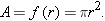 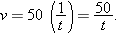 Copyright © 2009 John Wiley & Sons, Inc. All rights reserved.